Nov 2019 OSS Meeting  -  Mani Montazemi spoke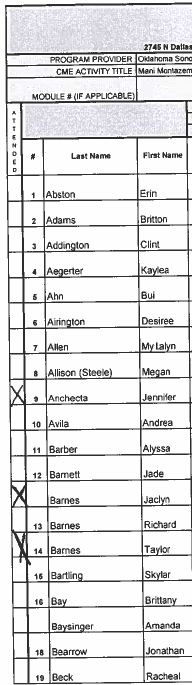 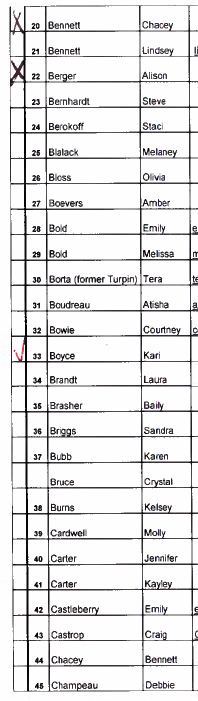 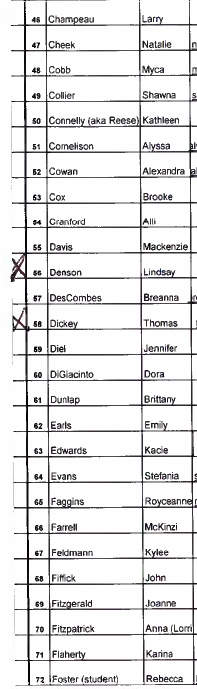 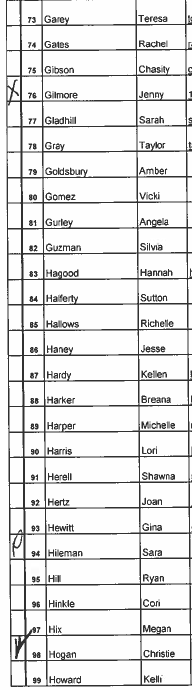 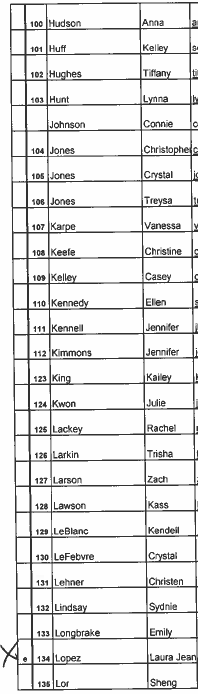 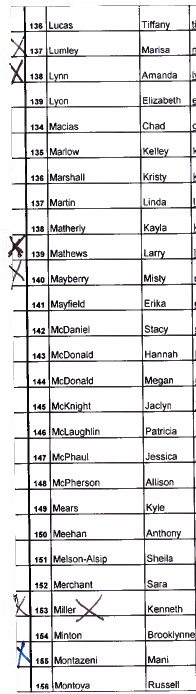 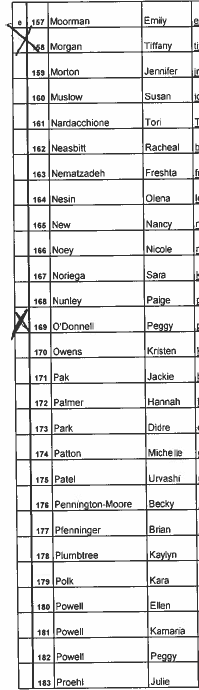 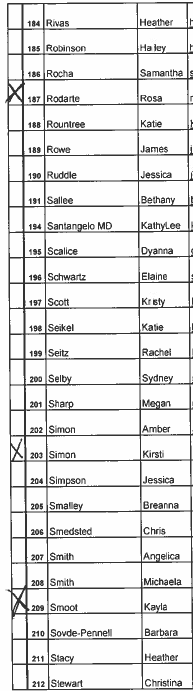 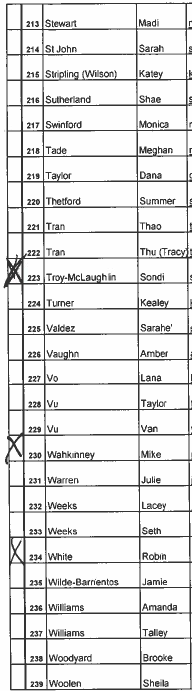 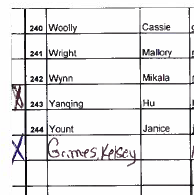 